中国共产党十九届五中全会公报要点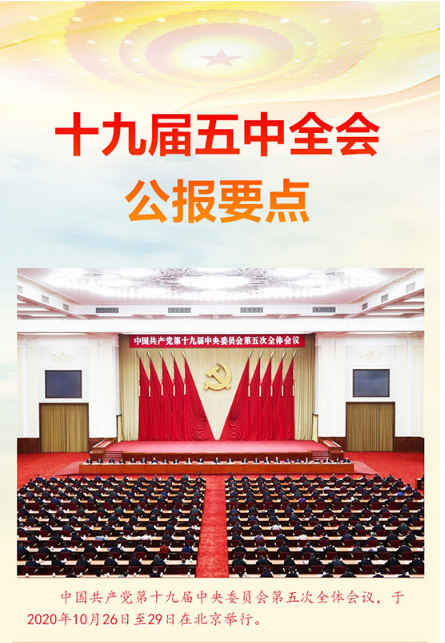 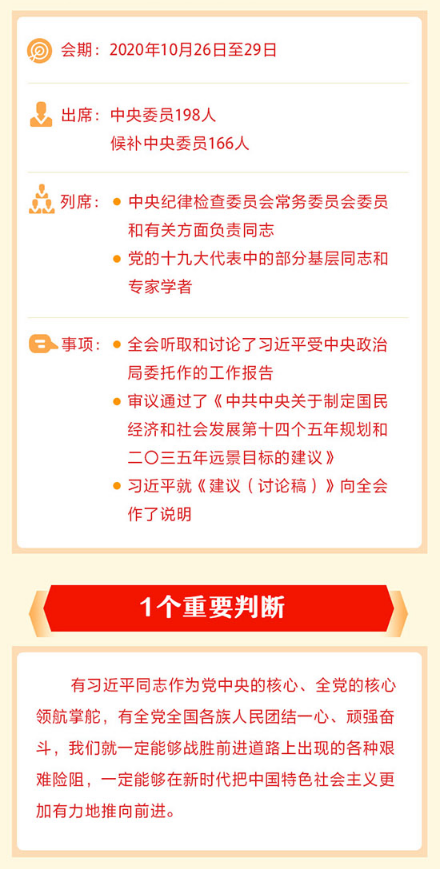 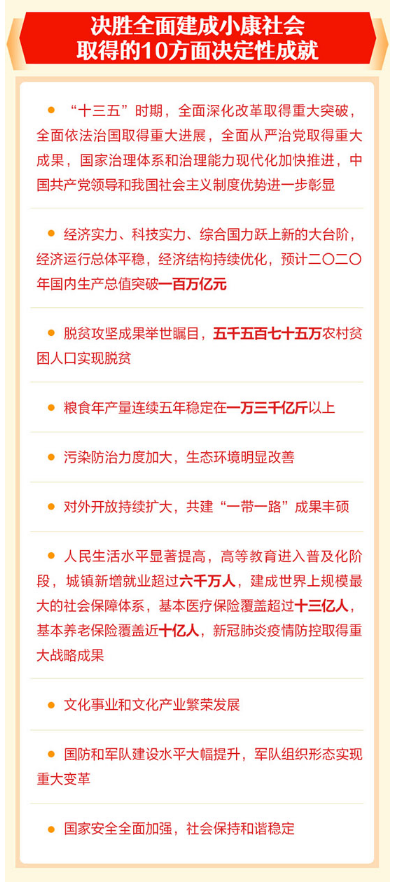 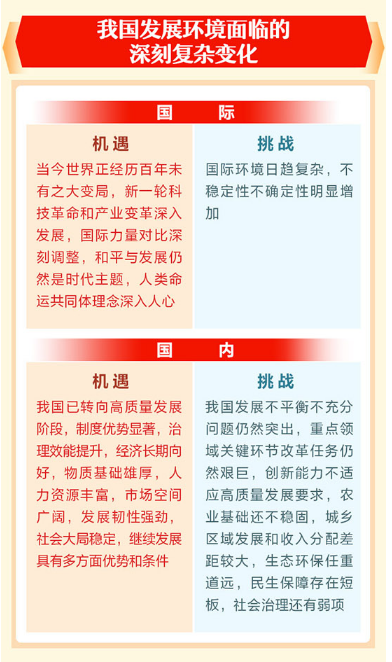 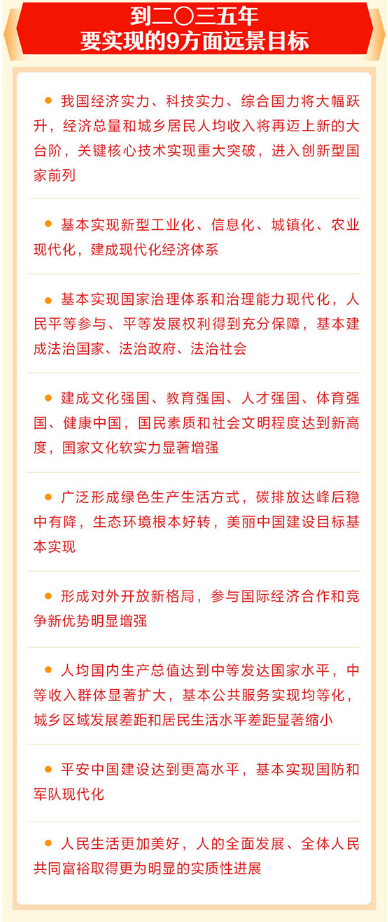 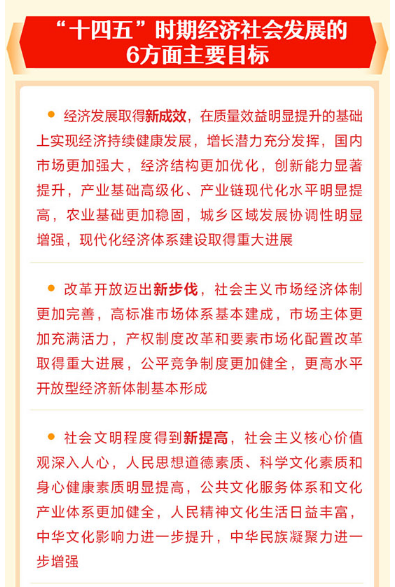 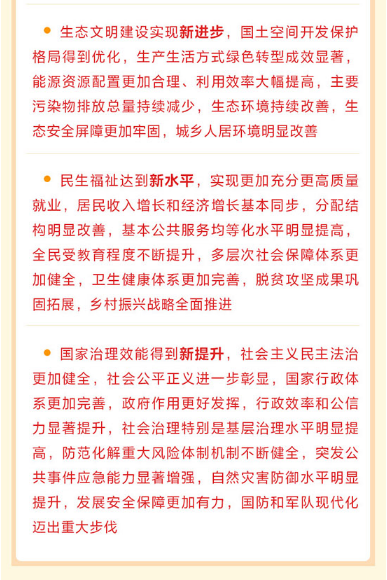 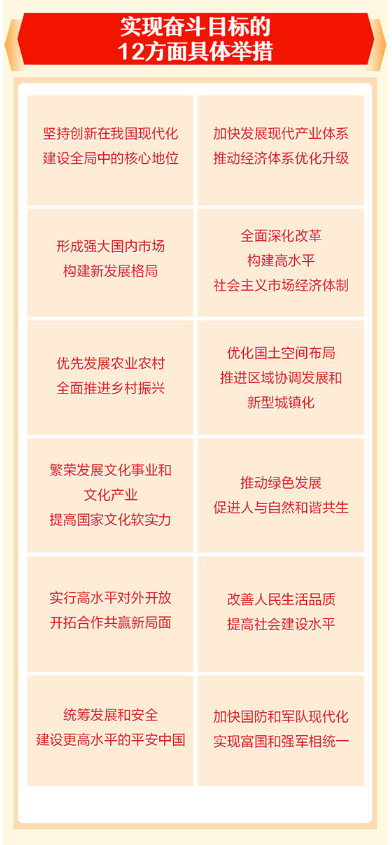 